Опросный лист для заказа вентилятораОпросный лист для заказа вентилятораОпросный лист для заказа вентилятораОпросный лист для заказа вентилятораОрганизация:____________________________________________________________________________________________________________________________________________________________Контактное лицо/телефон:____________________________________________________________________________________________________________________________________________________________Эл/почта:____________________________________________________________________________________________________________________________________________________________Тип вентилятора:Типоразмер:    _________Тип привода:Тип привода:ЦентробежныйПрямойПрямойОсевойРеменныйРеменныйКанальныйКрышныйЭлектродвигатель:Назначение:Назначение:ПылевойМощность                 _______кВтМощность                 _______кВтВытяжной Вытяжной ТягодутьевойЧастота вращения   ______об/минЧастота вращения   ______об/минПриточныйПриточныйПолная маркировка:____________________________(при наличии)(при наличии)Расход воздуха:_____________ м3             Статическое давление:_____________ПАt окружающего воздухаот______ до ______t перемещаемого воздухаот______ до ______Специальные вентиляторы:Специальные вентиляторы:Ж1 -Теплостойкие (-40…+200)Ж1 -Теплостойкие (-40…+200)К - КоррозионностойкиеК - КоррозионностойкиеКЖ - Коррозионнно-теплостойкий (-40..+200)КЖ - Коррозионнно-теплостойкий (-40..+200)В - Взрывозащищенные из разнородных мет.В - Взрывозащищенные из разнородных мет.ВЖ - Взрывозащищенные теплостойкие (-40…+200)ВЖ - Взрывозащищенные теплостойкие (-40…+200)ВК - Взрывозащищенные коррозионостойкиеВК - Взрывозащищенные коррозионостойкиеВКЖ - Взрывозащищенные коррозионостойкие теплостойкие (-40…+200)ВКЖ - Взрывозащищенные коррозионостойкие теплостойкие (-40…+200)ВКЖ - Взрывозащищенные коррозионостойкие теплостойкие (-40…+200)ВКЖ - Взрывозащищенные коррозионостойкие теплостойкие (-40…+200)ВКЗ - Взрывозащищенные из алюминиевых сплавовВКЗ - Взрывозащищенные из алюминиевых сплавовПоложение корпуса, вращение:Положение корпуса, вращение:Дополнительно:Дополнительно: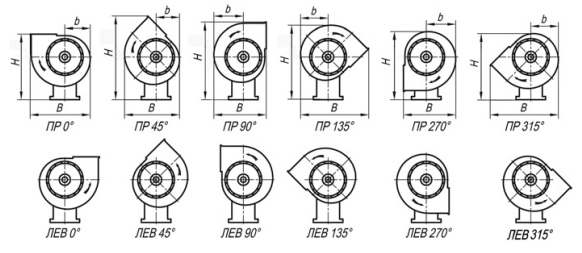 Гибкая вставка на всасыванииГибкая вставка на всасыванииГибкая вставка на нагнетанииГибкая вставка на нагнетанииОтветный фланец на всасыванииОтветный фланец на всасыванииОтветный фланец на нагнетанииОтветный фланец на нагнетанииВиброизоляторыВиброизоляторы